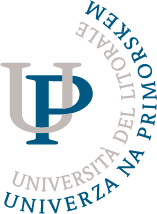 INDIVIDUALIZIRAN ŠTUDIJSKI NAČRTZA ŠTUDENTA S POSEBNIMI POTREBAMIPRILOGE:PRILOGA 1: Primeri prilagoditev študijskega procesaV priloženih tabelah so smernice, ki so vam lahko v pomoč pri opredelitvi prilagoditev. Na osnovi prejšnjega Individualiziranega načrta, če ste ga imeli, sicer pa glede na svoje pretekle izkušnje in uporabe prilagoditev, ki so vam omogočale kakovostnejše in hitrejše učenje razmislite in v obrazec za Individualiziran načrt zapišite kakšne prilagoditve potrebujete, kako pogosto in v katerih okoliščinah. PRILOGA 2 – Izpis možnih prilagoditev po Pravilniku o študentih s posebnimi potrebami na Univerzi na PrimorskemPrilagoditve pri izvedbi predavanj in vajvednoobčasnonikoliPrilagoditev časa, organizacije:Uporaba posebnih pripomočkov, kot je računalnik.Možnost posredovanja pisnih izdelkov v elektronski obliki.Opravljanje določenih študijskih obveznosti v paru s študentom, ki nima statusa študenta s posebnimi potrebami.Možnost opravljanja določenih nalog in vaj doma. Prilagoditev prostora:Zagotovitev posebne opreme oz. pripomočkov:Prilagoditev gradiv:Pomoč druge osebe:Drugo:Prilagoditve v načinu preverjanja in ocenjevanja znanjavednoobčasnonikoliPrilagoditev časa (podaljšan, v več delih):Podaljšanje časa opravljanja ustnega oziroma pisnega izpita.Možnost opravljanja izpitov izven izpitnega obdobja in opravljanje izpitov po delih.Prilagoditev prostora oz. poseben prostor:Zagotovitev posebne opreme oz. pripomočkov:Opravljanje izpita s pomočjo računalnika in uporaba posebnih pripomočkov.Prilagoditev izpitne pole pri pisnem izpitu:Možnost spremembe oblike izpita: Sprememba načina preverjanja in ocenjevanja znanja.Drugo:Možnost prilagoditve izpitnega roka v primeru poslabšanja zdravstvenega stanja.Prilagoditve pri opravljanju integrirane prakse / hospitacij / nastopov vednoobčasnonikoliMožnost za sodelovanje z asistentom pri opravljanju nastopaMožnost opravljanja hospitacij / nastopa v manjši skupiniMožnost oddaje poročila o hospitaciji / nastopu v dogovorjeno podaljšanem času.Drugo:Prilagoditve pri opravljanju praktičnega usposabljanjavednoobčasnonikoliStrnjena praksa: Možnost opravljanja strnjene prakse po delih, v daljšem časovnem obdobju, tudi v času počitnic.Prilagoditev rokov za oddajo poročila o praksi. Drugo: Prilagoditve pri izvedbi predavanj, vaj in praktičnega usposabljanja:vnaprejšnja objava študijskih gradiv, ki jih študenti prejmejo na predavanjih in vajah (npr. za slepe in slabovidne študente, da lahko sledijo predavanju oziroma za tiste študente, ki si ne morejo delati zapiskov),vnaprejšnja objava študijskih gradiv, ki se uporabljajo pri predmetu (učni enoti), da se lahko prilagodijo v elektronsko ali avdio obliko ali se jih primerno poveča,snemanje predavanj in vaj,uporaba posebnih pripomočkov kot so računalnik, elektronsko povečalo, lupe in podobno,prisotnost pomočnika, in sicer: bralca oziroma pisarja ter tolmača – prevajalca v slovenski znakovni jezik,možnost posredovanja pisnih izdelkov v elektronski obliki,opravljanje določenih študijskih obveznosti v paru s študentom, ki ni nima statusa študenta s posebnimi potrebami,možnost opravljanja določenih nalog in vaj doma (delna oblika e-učenja),prilagoditev načina opravljanja strokovne oziroma študijske prakse zmožnostim študenta tako, da lahko pokaže svoje znanje in sposobnosti oziroma dosega kompetence, opredeljene s študijskim programom,druge prilagoditve glede na dane možnosti članice univerze: Prilagoditve preverjanja in ocenjevanja znanja (prilagodi se način izkazovanja znanja, ne standardi)Podaljšanje časa opravljanja ustnega oziroma pisnega izpita,(največ do 50% izjemoma tudi več, možnost prekinitve)Zagotovitev posebnega prostora za opravljanje izpita,(zaradi posebnih pripomočkov, akustičnih razmer ali pomočnika, dostopnosti) Prilagoditev v prostoru oziroma prostora in prilagoditev opreme (lahko se prilagodi delovna površina, zagotovi prostor s posebnimi akustičnimi razmerami, omogoči dodatna osvetlitev, omogoči se uporaba ustreznega stola, mize z izrezom in podobno):slepim in slabovidnim študentom se zagotovi prilagojena delovna površina (možnost dviga, dodatna osvetlitev in podobno), gluhim in naglušnim študentom se zagotovi prostor z ustreznimi akustičnimi razmerami, upravičeni so tudi do uporabe elektroakustične aparature,gibalno ovirani kandidati so upravičeni do prilagojenega delovnega mesta (miza z izrezom, ustrezen stol, nagib).Zagotovi se možnost za opravljanje izpita s pomočjo računalnika (Študent ne sme imeti dostopa do drugih pripomočkov na računalniku oziroma v programu;lahko uporablja le programe, ki mu tehnično olajšajo izvedbo izpita. Njegovo delo mora biti posneto na disketi ali zgoščenki in natisnjeno, iz računalnika pa se mora zbrisati. Uporaba posebnih pripomočkov:slepi in slabovidni študenti (brajev pisalni stroj, računalnik z brajevo vrstico ali programsko povečavo, elektronsko povečalo, lupe, ustrezna pisala, ustrezni žepni računalnik in podobno),gibalno ovirani študenti (ustrezna pisala, ustrezen pribor za geometrijo, računalnik), študenti s primanjkljaji na posameznih področjih učenja (črkovalnik, kalkulator).Opravljanje izpita s pomočjo pomočnika (ne sme biti visokošolski učitelj oziroma sodelavec pri tem predmetu (učni enoti) ali študentov sorodnik):bralec in/ali pisar (za slepe in slabovidne, gibalno ovirane in dolgotrajno bolne študente ter za študente s primanjkljaji na posameznih področjih učenja),tolmač – prevajalec v slovenski znakovni jezik (za gluhe in naglušne študente).Sprememba načina preverjanja in ocenjevanje znanja,Oblikovne prilagoditve izpitnega gradiva (za slepe ali slabovidne kandidate: povečava besedila oziroma pisnega gradiva ali prepis vprašanj v brajevo pisavo, za kandidate s primanjkljaji na posameznih področjih učenja: velikost in oblika pisave, razmik med vrsticami, zagotovitev ustreznega kontrasta med ozadjem in črkami),Toleriranje napak, ki izvirajo iz specifičnih primanjkljajev, motenj oziroma ovir (npr.: posebnosti pri ustnem izražanju, pisanju, natančnosti …),Druge prilagoditve glede na dane možnosti članice univerze:Prilagoditve v knjižniciDaljši čas izposoje gradiva (zaradi pretvorbe v dostopne oblike: povečava gradiva, prepis v brajevo pisavo in podobno),možnost izposoje gradiva, ki je dostopen samo v čitalnici (zaradi pretvorbe v dostopne oblike: povečava gradiva, prepis v brajevo pisavo in podobno),zagotovitev pomoči pri iskanju gradiva,možnost izposoje gradiva s strani študentovega pomočnika ali asistenta, če je knjižnica študentu nedostopna,druge prilagoditve glede na dane možnosti članice univerze:Pravice študentov s posebnimi potrebamipravica do zmanjšanja obvezne prisotnosti pri študijskih obveznostih iz upravičenih razlogov (npr. zaradi zdravniškega pregleda, bolnišnične obravnave, rehabilitacijskega postopka, zdraviliškega zdravljenja idr.),pravica do opravljanja izpitov na izpitnih rokih, ki jih študent individualno dogovori z nosilcem predmeta (učne enote),na podlagi študentove prošnje in mnenja tutorja – učitelja lahko komisija senata članice univerze, ki je pristojna za odločanje v študentskih zadevah, odloči tudi o:pravici do podaljšanja statusa študenta za največ eno študijsko leto, če zaradi primanjkljaja, ovire oziroma motnje ne more v roku opravljati študijskih obveznosti.